Obec Lično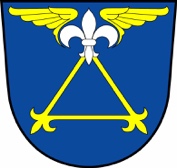 Lično č. p. 17, 517 35 LičnoKontakt: tel.:  494 384 204, mobil: 724 181 636, e-mail: obec@licno.cz, ID schránky: 5bxa9ehFormulář pro zařazení údajů o podnikateli do databáze obceVyplněný formulář zašlete na adresu: obec@licno.cz nebo vložte do schránky na OÚ.Název podnikatele, IČO:		……………………………………………………………………………………….Popis podnikatelské činnosti:………………………………………………………………………………………………………………………………………………..………………………………………………………………………………………………………………………………………………..Sídlo/ bydliště (není podmínkou):……………………………………………………………………………………….Kontaktní informace (mohou být vyplněné pouze ty, které užíváte, kde Vás lze zastihnout):Web:			……………………………………………………………………………………….E-mail: 		……………………………………………………………………………………….Telefonní kontakt: 	……………………………………………………………………………………….Otevírací doba:		Zaškrtněte: Žádám o bezplatné zveřejnění uvedených údajů na www stránkách obce. Nezveřejňovat na www stránkách.V Ličně dne:				……………………………………………………………………………………….Jméno tiskacím a podpis:……………………………………………………………………………………….